Title of the article in Spanish (Uppercase, Left justification, size 26, font Futura Md BT)Title in English (UPPERCASE, LEFT JUSTIFICATION, SIZE 20, FONT FUTURA MD BT)TITLE IN Portuguese (UPPERCASE, LEFT JUSTIFICATION, SIZE 20, FONT FUTURA MD BT)ABSTRACT (UPPERCASE, JUSTIFIED, BOLD, SIZE 15, FONT AVENIR NEXT LT PRO, COLOR HEX #000000, backspacing).The abstract in Spanish should frame the problem, summarizing the objectives of the work, the methodology used, the results, and the most relevant conclusions, emphasizing the original contributions. The abstract should not exceed 150 words and should comprise a single paragraph (justified text, size 10, font Avenir Next LT Pro, minimum line spacing, Hex color #000000).KeywordsThere should be between 3 and 4 keywords that, in the case of Architecture/Urbanism area terms should be chosen according to the Table of Materials. Keywords should be separated from each other by a comma, while the first one will be capitalized (justified text, size 10, font Avenir Next LT Pro, color Hex #000000).ABSTRACTTranslation of the abstract’s text into English, respecting the same characteristics as previously stated in Spanish (justified text, size 10, font Avenir Next LT Pro, minimum line spacing, Hex color #007800).KeywordsTranslation of the keywords into English, respecting the same characteristics indicated above for Spanish (justified text, size 10, font Avenir Next LT Pro, minimum line spacing, Hex color #007800).ABSTRACT Translation of the abstract’s text into Portuguese, respecting the same characteristics as previously stated in Spanish (justified text, size 10, Avenir Next LT Pro font, minimum line spacing, Hex color #4CA22E).KeywordsTranslation of the keywords into Portuguese, respecting the same characteristics indicated above for Spanish (justified text, size 10, font Avenir Next LT Pro, minimum line spacing, Hex color #4CA22E).(use a page break so that the body of the article starts on page 3)how to use this format?This template details the sections that the article may have.  We ask you to read each of its sections and fully comply with the requirements described in it. Each text has a style that you can find in the Styles menu of Word. The body of the text (justified, size 10, font Avenir Next LT Pro, minimum line spacing, no spacing between sections) may not be bold or underlined. The article's length may not be less than 4,500 words or more than 5,000 words including titles, abstract, keywords, bibliography, figures, and tables. Research articles should contain at least the following sections: Introduction, methodology, results and discussion, conclusions, and bibliographic references. Review papers and other types of articles, such as 10 questions, are flexible. In addition to the text, there will only be figures and tables with their respective sources.  Once the manuscript has been accepted for publication, the authors will be asked to attach the figures as independent JPG image files with a resolution of 1200 px on the short side and 300 dpi. The quality and size of these images must allow their proper reproduction and follow the specific image standards (see below). You will also be requested to send the tables in Excel format.Do not remove the line numbers from this template because they will be used to locate observations during the review process. Delete the section “How to use this format?" before submission and start the structure of the article's body with the Introduction. For any questions, please contact the editorial office by email at rhs@ubiobio.cl. INTRODUCTION (PRIMARY LEVEL) (UPPERCASE, JUSTIFIED, BOLD, SIZE 15, FONT AVENIR NEXT LT PRO, BACKSPACING)In the Introduction section, the description of the problem should be approached from a broad context and highlight why it is important, based on a suitable review of the state-of-the-art. For this, it is necessary to review the state-of-the-art and establish a theoretical framework that allows an adequate understanding of the field of research for readers. The key publications in the research area should be cited to conclude with the purpose of the research and its objective.  References should be cited in APA format- Please refer to the Bibliographic References apparatus for more details.EXAMPLE SECONDARY LEVEL SUBTITLE (SECONDARY LEVEL) (UPPERCASE, JUSTIFIED, BOLD, SIZE 10, FONT AVENIR NEXT LT PRO, BACK SPACING).The manuscript must acknowledge the intellectual property of others and reference their ideas using citations in a (author, year) format. From three authors, the et al. format is used. (author et al., year). For direct quotations of texts by other authors, when they are less than 40 words, they must be presented in quotation marks and cite the page (author, year:page). “Förbereda pizza deg är lätt och ganska roligt. Sanningen är att den inte har något att göra med det jag har använt under dessa år.” (Author's surname, second author's surname and third author's surname, year, pp. xx).. All quotations longer than 40 words should be in a separate block with a 1 cm indent and quoting the page. Förbereda pizza deg är lätt och ganska roligt. Sanningen är att den inte har något att göra med det jag har använt under dessa år. Sedan jag har förberett denna pizza degen med Luca finns en före och efter. (Author's surname, second author's surname and third author's surname, year, pp. xx).Authors must watch against excessive self-citation in bibliographic references. It is suggested that this percentage does not exceed 15%.Example Tertiary level subtitles (TERTIARY LEVEL) (Lowercase, Justified, Bold, Size 10, Font Avenir Next LT Pro, BackSpacing).The body of the text must be written in size 10, justified, Avenir Next LT Pro font, with minimum line spacing, and no spacing between sections, taking into account that only secondary and tertiary level titles can exist in this section, according to the previous examples. METHODOLOGY (PRIMARY LEVEL) (UPPERCASE, JUSTIFIED, BOLD, SIZE 15, FONT AVENIR NEXT LT PRO, BACKSPACING)A methodology is a series of methods and techniques of scientific rigor that are systematically applied during a research process to achieve a theoretically valid result. The methodology or materials and methods should be described in sufficient detail to allow others to replicate the research. Therefore, new methods or protocols should be described in detail, while well-established ones or those based on standards can be described briefly and cited appropriately. In this sense, the methodology works as the conceptual support that governs how procedures are applied in research, it is used to explain how the research was developed to respond to the research objective described in the introduction. Studies involving humans, and other studies requiring ethical approval should indicate the authority that provided the approval and the corresponding ethical approval code.Equations should be inserted as images, alluding to them in the text (equation 1), as shown in the example below:RESULTS AND DISCUSSION (PRIMARY LEVEL) (UPPERCASE, JUSTIFIED, BOLD, SIZE 15, FONT AVENIR NEXT LT PRO, BACKSPACING)This section can be divided into subheadings. You must provide a concise and accurate description of the results, their interpretation, and an appropriate discussion of them.The authors must discuss the results and how they can be interpreted considering previous studies. The findings and their implications should be discussed in the broadest possible context. Figures and Tables (SECONDARY LEVEL) (UPPERCASE, JUSTIFIED, BOLD, SIZE 10, FONT AVENIR NEXT LT PRO, BACKSPACING).Graphs, maps, and photographs will be called figures. They will be listed correlatively with Arabic numerals inside the corresponding place in the text, referring to them according to the following example: (Figure 1). Fixed X will be indicated under each figure and then the title along with the source of the information, all in lowercase. All figures and tables should be cited in the main text as Figure 1, Table 1, etc. Example:Figure 2: Thermal comfort in the evaluated areas. Source: Preparation by the Authors.Figure 2: Thermal comfort in the evaluated areas. Source: Image taken from Muñoz et al., 2018. 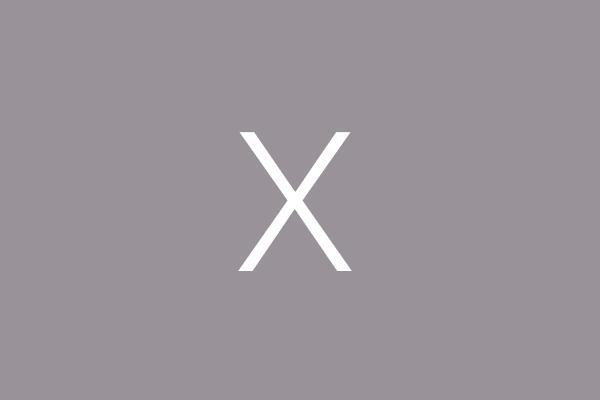 Figure 1. Name or description of the figure. Figures should be placed in the main text close to the first time they are cited. The title should be representative of the figure’s content. Source: Indicate the origin of the figure.Figure 2. Composite images can be sent, but they must be sent as separate files and must be listed as (a) Description of the content of the first figure; and (b) Description of the content of the second figure. Source: Indicate the origin of the figures.The figures must: Be self-explanatory.Be simple and easy to understand.Have a short and clear title.Indicate the origin of the information. Indicate the coordinates, scales, and units of measurement.Balance simplicity with clarity and functionality.Have a text size that is close to that of the document.In the figures (Graphs) made in programs such as Excel, the default titles and the frame will be deleted, the only title of the figure is the one that goes in the text underneath. The authors of those manuscripts accepted for publication will have to send the figures as independent JPG image files with a resolution of 1200 px on the short side and 300 dpi and the tables in Excel format as additional files.tables (SECONDARY LEVEL) (UPPERCASE, JUSTIFIED, BOLD, SIZE 10, FONT AVENIR NEXT LT PRO, BACKSPACING).Tables, such as data or statistical tables, include additional information that expands on what is said in the text. They will be listed correlatively with Arabic numerals inside the corresponding place in the text, alluding to them as per the following example (Table 1). The table N° will be indicated for each table and then the title along with the source of the information, all in lowercase. They will not be accepted in image format.Example:Table 2. Thermal comfort determined in each evaluated zone. Source: Preparation by the Authors.Table 2. Thermal comfort determined in each evaluated zone. Source: Table taken from Muñoz et al., 2018.All the table headings must be written in the same Word file and must be located according to the correlation defined by the author. All tables should be referenced within the article.Table 1. Name or description of the table. Tables should be placed in the main text close to the first time they are cited. The title should be representative of the table content. Source: Indicate the origin of the tables.1 Table or figure footer The table must: Be self-explanatory.Be simple and easy to understand.Have a short and clear title.Indicate the source of origin of the information.Include the units of measurement in the heading of each column.Indicate the basis of the related measurements (percentages, rates, indices...).Indicate links to table footnotes using numbers as exponents.CONCLUSIONS (PRIMARY LEVEL) (UPPERCASE, JUSTIFIED, BOLD, SIZE 15, FONT AVENIR NEXT LT PRO, BACKSPACING)Must provide an evaluation or interpretation of the results, highlighting their implications and conclusions based on these, emphasizing their possible theoretical or practical consequences. Make known the limitations and possible explanations or research topics that can be obtained from the results. Show the implications or importance of your findings. Guidelines for future research can also be highlighted.BIBLIOGRAPHIC REFERENCES (PRIMARY LEVEL) (UPPERCASE, JUSTIFIED, BOLD, SIZE 15, FONT AVENIR NEXT LT PRO, BACKSPACING).This section should include all the references cited throughout the text. There must be a minimum of 20 references of which 40% must be from publications with an age of less than or equal to 5 years, within which articles from internationally recognized indexed journals (WOS-ISI, SCOPUS, SciELO, etc.) must be considered. It is suggested that a minimum of 70% of these are scientific articles in indexed catalogs. Authors must watch against excessive self-citation in bibliographic references. It is suggested that this percentage does not exceed 15%, with a maximum of 4 self-citations.The citations and bibliographic references will conform to the editorial standard based on APA. The list should include, exclusively and in its entirety, the bibliographic references cited in the text or the sources of the graphic content (if applicable), they should be in alphabetical order and the surnames should be written, followed by the initials of the author's names. If it is an article, the DOI or URL of it must be included. See more details in "Author’s Guidelines", located under "Submissions" (http://revistas.ubiobio.cl/index.php/RHS/about/submissions ).Example of an article with DOI: Fernández-Torrez, L. A., Aquino-Rocha, J. H., & Cayo-Chileno, N. G. (2022). Analysis of the physical and mechanical properties of tire rubber residue as a partial replacement of fine aggregate in concrete. Hábitat Sustentable, 12(2), 52-65. DOI: https://doi.org/10.22320/07190700.2022.12.02.04Example of a journal article with no DOI availableLast name, Initial of the first name. (Year). Title of the article. Title of the publication (in italics).  no (Vol.), pp-pp. Retrieved from http://xxxCereceda, G., Bastias, R. & Barra A. (2012). Review of indicators of communication of environmental aspects for the consumption of sustainable products. Hábitat Sustentable, 2(2), 73-87. Retrieved from http://revistas.ubiobio.cl/index.php/RHS/article/view/422We recommend preparing references with bibliography software, such as Zotero or Mendeley to avoid typing errors and duplicate references.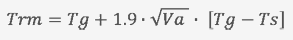 (1)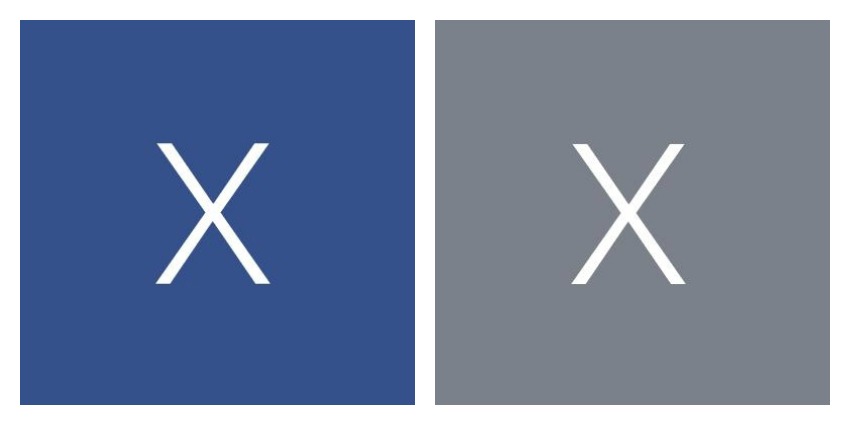 (a)(b)Title 1Title 2Title 3RowDataDataRow1DataDataRowDataDataRowDataData